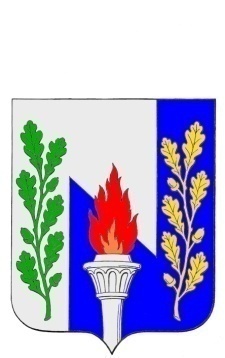 Тульская  областьМуниципальное образование рабочий поселок ПервомайскийЩекинского районаСОБРАНИЕ ДЕПУТАТОВРЕШЕНИЕот  «      » _______ 2018 года                                               №________О внесении изменений в решение Собрания депутатов МО р.п. Первомайский Щекинского района от 07.10.2015 № 15-79 «Об утверждении Правил благоустройства территории муниципального образования рабочий поселок Первомайский Щекинского района»В соответствии с Федеральным законом от 6 октября 2003 года N 131-ФЗ «Об общих принципах организации местного самоуправления в Российской Федерации», на основании Устава МО р.п. Первомайский Щекинского района Собрание депутатов р.п. Первомайский Щекинского района РЕШИЛО:Внести в Правила благоустройства территории муниципального образования рабочий поселок Первомайский Щекинского района следующие изменения:Абзац 27 пункта 4 изложить в следующей редакции:«отходы производства и потребления (далее - отходы) - вещества или предметы, которые образованы в процессе производства, выполнения работ, оказания услуг или в процессе потребления, которые удаляются, предназначены для удаления или подлежат удалению в соответствии с действующим законодательством;»;Абзац второй пункта 38 изложить в следующей редакции:«Ответственность за содержание контейнерных площадок, вывоз твердых коммунальных отходов и крупногабаритного мусора несут специализированные организации, оказывающие данные услуги на основании заключенных договоров.»;В пункте 103 слова «самостоятельно, либо» исключить;В пункте 104 слова «самостоятельно либо» исключить»;Пункт 106 исключить;Абзац 5 пункта 107 изложить в следующей редакции:«Площадки для установки мусоросборных контейнеров - специально оборудованные места, предназначенные для сбора твердых коммунальных отходов (ТКО), должны быть эстетически выполнены, покрашены и иметь сведения о наименовании (номере площадки), сроках удаления отходов, правообладателе (обслуживающей организации), наименование обслуживаемых объектов, контакты лица, ответственного за качественную и своевременную работу по содержанию площадки и своевременное удаление отходов, телефонах организаций, осуществляющих контроль за вывозом отходов и содержанием контейнерной площадки. Наличие таких площадок рекомендуется предусматривать в составе территорий и участков любого функционального назначения, где могут накапливаться ТКО, и должно соответствовать требованиям государственных санитарно-эпидемиологических правил и гигиенических нормативов и удобства для образователей отходов.»;Пункт 111 изложить в следующей редакции:«111. Специализированные организации обязаны вывозить отходы исключительно на объекты размещения отходов.»;В пункте 112 слова «самостоятельно или» исключить;В пункте 115 слова «или домовладельцами самостоятельно» исключить;Дополнить пункт 118 подпунктами 12, 13, 14 следующего содержания:«12) пользование контейнерной площадкой юридическим лицам в отсутствие заключенного договора на складирование и вывоз отходов производства и потребления (КГО) на указанной площадке;13) пользование контейнерной площадкой физическим лицам, в случае, если контейнерная площадка не является местом, специально определенным собственниками помещений в многоквартирном доме либо уполномоченным собственниками помещений в многоквартирном доме лицом для складирования и вывоза отходов производства и потребления (КГО); 14) пользование контейнерной площадкой физическим лицам в зоне застройки индивидуальными жилыми домами, в случае, если контейнерная площадка не является местом, специально определенным организацией, с которой заключен договор на вывоз отходов производства и потребления (КГО).».2. Контроль за исполнением настоящего решения возложить на главу администрации МО р.п. Первомайский Щекинского района (Шепелёва И.И.)3. Опубликовать настоящее решение в информационном бюллетене «Первомайские вести» и разместить на официальном сайте МО р.п. Первомайский Щекинского района.4. Решение вступает в силу со дня официального опубликования.ПРОЕКТТульская  областьМуниципальное образование рабочий поселок ПервомайскийЩекинского районаСОБРАНИЕ ДЕПУТАТОВРЕШЕНИЕот  «      » ________ 2018 года                                               №________О внесении изменений в решение Собрания депутатов МО р.п. Первомайский Щекинского района от 07.10.2015 № 15-79 «Об утверждении Правил благоустройства территории муниципального образования рабочий поселок Первомайский Щекинского района»В соответствии с Федеральным законом от 6 октября 2003 года N 131-ФЗ «Об общих принципах организации местного самоуправления в Российской Федерации», на основании Устава МО р.п. Первомайский Щекинского района Собрание депутатов р.п. Первомайский Щекинского района РЕШИЛО:Внести в Правила благоустройства территории муниципального образования рабочий поселок Первомайский Щекинского района следующие изменения:Абзац 27 пункта 4 изложить в следующей редакции:«отходы производства и потребления (далее - отходы) - вещества или предметы, которые образованы в процессе производства, выполнения работ, оказания услуг или в процессе потребления, которые удаляются, предназначены для удаления или подлежат удалению в соответствии с действующим законодательством;»;Абзац второй пункта 38 изложить в следующей редакции:«Ответственность за содержание контейнерных площадок, вывоз твердых коммунальных отходов и крупногабаритного мусора несут специализированные организации, оказывающие данные услуги на основании заключенных договоров.»;В пункте 103 слова «самостоятельно, либо» исключить;В пункте 104 слова «самостоятельно либо» исключить»;Пункт 106 исключить;Абзац 5 пункта 107 изложить в следующей редакции:«Площадки для установки мусоросборных контейнеров - специально оборудованные места, предназначенные для сбора твердых коммунальных отходов (ТКО), должны быть эстетически выполнены, покрашены и иметь сведения о наименовании (номере площадки), сроках удаления отходов, правообладателе (обслуживающей организации), наименование обслуживаемых объектов, контакты лица, ответственного за качественную и своевременную работу по содержанию площадки и своевременное удаление отходов, телефонах организаций, осуществляющих контроль за вывозом отходов и содержанием контейнерной площадки. Наличие таких площадок рекомендуется предусматривать в составе территорий и участков любого функционального назначения, где могут накапливаться ТКО, и должно соответствовать требованиям государственных санитарно-эпидемиологических правил и гигиенических нормативов и удобства для образователей отходов.»;Пункт 111 изложить в следующей редакции:«111. Специализированные организации обязаны вывозить отходы исключительно на объекты размещения отходов.»;В пункте 112 слова «самостоятельно или» исключить;В пункте 115 слова «или домовладельцами самостоятельно» исключить;Дополнить пункт 118 подпунктами 12, 13, 14 следующего содержания:«12) пользование контейнерной площадкой юридическим лицам в отсутствие заключенного договора на складирование и вывоз отходов производства и потребления (КГО) на указанной площадке;13) пользование контейнерной площадкой физическим лицам, в случае, если контейнерная площадка не является местом, специально определенным собственниками помещений в многоквартирном доме либо уполномоченным собственниками помещений в многоквартирном доме лицом для складирования и вывоза отходов производства и потребления (КГО); 14) пользование контейнерной площадкой физическим лицам в зоне застройки индивидуальными жилыми домами, в случае, если контейнерная площадка не является местом, специально определенным организацией, с которой заключен договор на вывоз отходов производства и потребления (КГО).».2. Контроль за исполнением настоящего решения возложить на главу администрации МО р.п. Первомайский Щекинского района (Шепелёва И.И.)3. Опубликовать настоящее решение в информационном бюллетене «Первомайские вести» и разместить на официальном сайте МО р.п. Первомайский Щекинского района.4. Решение вступает в силу со дня официального опубликования.Глава МО р.п.ПервомайскийЩекинского районаМ.А.ХакимовГлава МО р.п.ПервомайскийЩекинского районаМ.А.Хакимов